
Jasmi
Jasmi.361112@2freemail.com 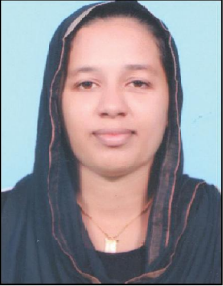 CAREER OBJECTIVE        To work as a lab technician in a renowned medical organization where my talents and valuables experience can be coupled to yield better results for mankind and better myself as a professional lab technicianPROFESSIONAL FIELDS*Blood collection and transportation *Clinical Test Analysis*Quality control                                                              *Equipments handling*Testing method validation and implementation       *Relationship management*Cross functional Co-ordination                                  *Laboratory management*Store management                                                      *Purchase reagentsEducational QualificationDiploma in medical Laboratory Technician        (Directorate of Medical education,Trivandrum)Personal AttributesGood Communication and interpersonal Skills Sincere and committed to the work place Hardworking with planning ability Highly motivated and self drivenStrong desire to learn Can adopt to the work environment of the organization Work ExperienceMedical Laboratory Technician in Travancore Medical College, Kollam from July 2011 to Feb 2017        (850 Bedded Multi Speciality teaching Hospital with all departments) Instruments known to handleFully Automated Biochemistry AnalyzersCobas Integra 400 + - Roche Germany Cobas Integra 400 - Roche Germany Olympus AU 400 Fully Automated analyzerBeckman Couleter AU480 Immunology AnalyzerVidas PC - Biomerieux France Mini Vidas-  Biomerieux France Advia Centaur CP - Immunoassay system, Siemens, Ireland Semi  Automated Biochemistry AnalyzerMicro lab 300 E- Merk, Germany Micro Lab 200 - E- Merk, Germany Evaluation 3000 - From Tulip Diagnosis Cell Counters ( HematologyAnalyzers)Mindray 5380 - 5 part Hematology analyser from Mindray USA Mindray 2800 - 3 part Hematology analyser from Mindray Germany Cellinium 3000 - 3 part Hematology analyser from Mindray Germany ABX Pentra XL 80 ABX micros 60 OTHERSKCL delta Coagulometer( Mechanical) Acculyte 3P - Electrolyte Analyzer Marketed by Rapid Diagnostics Gem Premier 3000 - Blood Gas AnalyzerABL80 Flex - Radiometer Manufactured by Copenhagen Siemens Rapidlab 348 Blood Gas Analyzer, Ireland Siemens Rapidlab 744 Electrolyte AnalyzerDeclarationI do hereby declare that the above furnished information is true to the best of my knowledge and belief. 